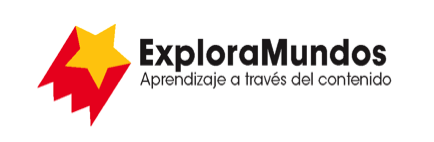 Niveles Q, R, S: Investigaciones
HéroesParte 3: Anota los datos
Busca una forma de anotar la información que te permita ver patrones 
en los datos.¡Adáptala a tu información!Cuando termines, asegúrate de guardar este archivo.Héroe 1Héroe 2Nombre del héroe¿Qué hicieron estas personas para que la gente las considere héroes?¿Qué acciones en particular demostraron su valentía?¿Quiénes se beneficiaron de sus acciones?¿Cómo son recordados u honrados?¿Los clasificarías como héroes de la antigüedad, héroes internacionales o héroes cotidianos? ¿Por qué?